หลักสูตรอบรมพื้นฐานคอมพิวเตอร์เบื้องต้นระยะเวลาในการอบรม 1 วัน  รวม  6  ชั่วโมงกลุ่มเป้าหมายบุคลากรของส่วนงานต่างๆ ขอมหาวิทยาลัยมหาจุฬาลงกรณราชวิทยาลัยคุณสมบัติและจำนวนผู้เข้าอบรมเป็นบุคลากรของมหาวิทยาลัยมหาจุฬาลงกรณราชวิทยาลัย  ที่ต้องการจะมีความรู้เกี่ยวกับคอมพิวเตอร์ เพื่อที่จะสามารถแก้ปัญหาเบื้องต้นของคอมพิวเตอร์ได้  จำนวน 30 รูป/คน  สถานที่ฝึกอบรม	ห้องปฏิบัติการคอมพิวเตอร์  C114  อาคารเรียนรวม  มหาวิทยาลัยมหาจุฬาลงกรณราชวิทยาลัย  วังน้อย  อยุธยาวิทยากร	นายเอกพล  สร้อยจิตร  นักวิชาการคอมพิวเตอร์คำอธิบายหลักสูตร	จากการที่คอมพิวเตอร์มีลักษณะเด่นหลายประการ ทำให้ถูกนำมาใช้ประโยชน์ต่อการดำเนินชีวิตประจำวันในสังคมเป็นอย่างมาก  ที่พบเห็นได้บ่อยที่สุดก็คือ การใช้ในการพิมพ์เอกสารต่างๆ เช่น พิมพ์จดหมาย รายงาน เอกสารต่างๆ ซึ่งเรียกว่างานประมวลผล ( word processing ) นอกจากนี้ยังมีการประยุกต์ใช้คอมพิวเตอร์ในด้านต่างๆ อีกหลายด้าน ดังต่อไปนี้1.ประโยชน์ด้านการศึกษา ใช้เพื่องานด้านการเรียนการสอนในหลายรูปแบบ เช่นการนำบทเรียน การผลิตสื่อการสอน การใช้ซีดีรอมสำหรับการเรียนรู้ เกมเพื่อการศึกษาหรือคอมพิวเตอร์ช่วยสอน2.ด้านความบันเทิง เป็นการใช้คอมพิวเตอร์เพื่อความสนุกสนานบันเทิง เช่น เล่นเกมฟังเพลงชมภาพยนต์3.ด้านการเงิน การธนาคาร ใช้ในการเบิก - ถอนเงินผ่านเครื่อง ATM การโอนเงินด้วยระบบด้วยอัตโนมัติโดยโอนเงินจากที่หนึ่งไปยังอีกที่หนึ่งโดยผ่านระบบเครือข่ายคอมพิวเตอร์ การดูข้อมูลตลาดหุ้นการทำกราฟแสดงยอดขาย4.ด้านการสื่อสารและคมนาคม ใช้ในการติดต่อสื่อสารผ่านอินเตอร์เน็ต สื่อสารถ่ายทอดผ่านดาวเทียมการติดต่อสื่อสารผ่านโทรศัพท์ การคมนาคมทางเรือ เครื่องบินและรถไฟฟ้า5.ด้านศิลปะและการออกแบบ เป็นการใช้คอมพิวเตอร์เพื่อการวาดรูปการ์ตูนออกแบบงานและการสร้างภาพกราฟิกหรือการตกแต่งภาพในคอมพิวเตอร์6.ด้านการแพทย์์ ปัจจุบันมีการนำคอมพิวเตอร์มาช่วยงานด้านการแพทย์หลายด้านเช่น การเก็บประวัติคนไข้ การใช้ทดลองประกอบการวินิจฉันของแพทย์ใช้ในการตรวจเลือก ตรวจปัสสาวะ การผ่าตัดหัวใจการตรวจสอบห้องพักผู้ป่วยว่าว่างหรือไม่ การควบคุมแสงเลเซอร์การเอ็กซ์เรย์ การตรวจคลื่อนสมองคลื่นหัวใจ เป็นต้น7.ด้านวิทยาศาสตร์และเคมี ใช้ในการวิเคราะห์สูตรทางเคมีการคำนวณสูตรทางวิทยาศาสตร์การค้นคว้าทดลองในห้องวิทยาศาสตร์ การคำนวณเกี่ยวกับระบบสุริยะจักรวาลและการเกิดปรากฏการณ์เกี่ยวกับดวงดาวต่างๆ	เพราะฉะนั้น  ถ้าเรามีความรู้เรื่องคอมพิวเตอร์พื้นฐานบ้างก็จะทำให้เราสามารถแก้ปัญหาเล็กๆน้อยๆที่เกิดขึ้นจากคอมพิวเตอร์ได้ขอบข่ายเนื้อหากำหนดการอบรมเชิงปฏิบัติการหลักสูตรคอมพิวเตอร์เบื้องต้นวันที่  ๒๙  มกราคม  ๒๕๕๘ณ  ห้องปฏิบัติการคอมพิวเตอร์  C๑๑๕  โซนซี  อาคารเรียน มจร  วังน้อย*************** วันอังคารที่  ๒๙  มกราคม  ๒๕๕๘เวลา  ๐๘.๓๐ น. – ๐๙.๐๐ น.			ลงทะเบียนเวลา  ๐๙.๐๐  น – ๐๙.๓๐ น.			ประธานกล่าวเปิดการอบรมเวลา  ๐๙.๓๐ น. – ๐๙.๔๕ น.			* คุณสมบัติของคอมพิวเตอร์รู้จักคุณสมบัติของคอมพิวเตอร์ที่เราใช้อยู่ในปัจจุบันว่ามีความสมารถอะไรบ้างเวลา  ๐๙.๔๕ น. – ๑๐.๐๐ น.			* ส่วนประกอบของคอมพิวเตอร์ข้อมูลสำคัญที่จะต้องรู้ โดยจะได้ทราบถึงวงจรการทำงานของคอมพิวเตอร์เวลา  ๑๐.๐๐ น. – ๑๐.๒๐ น.			* อุปกรณ์ประมวลผลและแสดงผลอุปกรณ์แสดงผลหลักๆสื่อเก็บข้อมูลอุปกรณ์แสดงผลเวลา  ๑๐.๒๐ น. – ๑๐.๔๐ น.			* ประโยชน์และโทษของคอมพิวเตอร์ประโยชน์ของคอมพิวเตอร์โทษของคอมพิวเตอร์เวลา  ๑๐.๔๐ น. – ๑๑.๐๐ น.			* ประเภทของคอมพิวเตอร์แบ่งตามลักษณะการใช้งานแบ่งตามขนาดและความสามารถเวลา  ๑๑.๐๐ น. – ๑๒.๒๐ น.			* ฉันภัตตาหารเพล/รับประทานอาหารกลางวันเวลา  ๑๒.๒๐ น. – ๑๓.๐๐ น.			* องค์ประกอบของคอมพิวเตอร์ฮาร์ดแวร์ซอฟต์แวร์บุคลากรข้อมูล/สารสนเทศเวลา  ๑๓.๓๐ น. – ๑๔.๓๐ น.			* ชิ้นส่วนของคอมพิวเตอร์เคสพาวเวอร์ซัพพลายเมนบอร์ดซีพียูแรมการ์ดจอการ์ดเสียงการ์ดแลนฮาร์ดดิสก์ซีดีรอมฟลอปปี้ไดรฟ์เวลา  ๑๔.๓๐ น. – ๑๕.๓๐ น.			* อาการเสียและการแก้ปัญหาเบื้องต้นเวลา  ๑๕.๓๐ น. – ๑๖.๐๐ น.			* สรุป – ตอบข้อซักถามเวลา  ๑๖.๐๐ น. – ๑๖.๓๐ น.			* ประธานมอบวุฒิบัตรและกล่าวปิดอบรม*หมายเหตุ : กำหนดการนี้อาจเปลี่ยนแปลงได้ตามความเหมาะสมส่วนเทคโนโลยีสารสนเทศสำนักหอสมุดและเทคโนโลยีสารสนเทศมหาวิทยาลัยมหาจุฬาลงกรณราชวิทยาลัย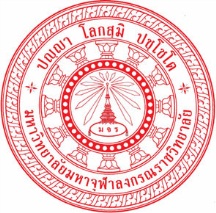 แบบตอบรับการเข้าร่วมอบรมหลักสูตร “หลักสูตรคอมพิวเตอร์เบื้องต้น”วันที่ ๒๙ มกราคม ๒๕๕๘  เวลา ๐๙.๐๐- ๑๖.๐๐ น.ณ ห้องปฏิบัติการคอมพิวเตอร์ C๑๑๔ อาคารเรียนรวมมหาวิทยาลัยมหาจุฬาลงกรณราชวิทยาลัย วังน้อย พระนครศรีอยุธยา**************ชื่อส่วนงาน.............................................................................................................................................ชื่อ..............................................................ฉายา/นามสกุล.........................................................ตำแหน่ง......................................................................................................................................เบอร์โทรศัพท์.............................................................................................................................E-mail........................................................................................................................................กรุณาส่งแบบตอบรับ ภายในวันที่ ๒๘ มกราคม พ.ศ. ๒๕๕๘ ที่ส่วนเทคโนโลยีสารสนเทศ ชั้นที่ ๔ อาคารสำนักหอสมุดและเทคโนโลยีสารสนเทศโทรศัพท์ ๐๓๕-๒๔๘-๐๗๕ โทรสาร ๐๓๕-๒๔๘-๐๘๓ ภายใน ๘๑๙๕, ๘๐๗๕หรืออีเมล์ ITtraining@mcu.ac.th ตอนที่ 1 : คุณสมบัติของคอมพิวเตอร์ในหัวข้อนี้เราก็จะได้รู้จักคุณสมบัติของคอมพิวเตอร์ที่เราใช้อยู่ปัจจุบันนี้ ว่ามีความสามารถอะไรบ้างตอนที่ 2 : ส่วนประกอบของคอมพิวเตอร์ในส่วนนี้เราจะได้ทราบถึงข้อมูลสำคัญที่เราจะต้องรู้โดยเราจะได้ทราบถึงวงจรการทำงานของคอมพิวเตอร์ตอนที่ 3 : อุปกรณ์ประมวลผล และอุปกรณ์แสดงผลอุปกรณ์ประมวลผลหลักๆสื่อเก็บข้อมูลอุปกรณ์แสดงผลตอนที่ 4 : ประโยชน์และโทษของคอมพิวเตอร์ประโยชน์ของคอมพิวเตอร์โทษของคอมพิวเตอร์ตอนที่ 5 : ประเภทของคอมพิวเตอร์แบ่งตามลักษณะการใช้งานแบ่งตามขนาดและความสามารถตอนที่ 6 : องค์ประกอบของคอมพิวเตอร์ฮาร์ดแวร์ซอฟต์แวร์บุคลากรข้อมูล/สารสนเทศตอนที่ 7 : ชิ้นส่วนของคอมพิวเตอร์เคสพาวเวอร์ซัพพลายเมนบอร์ดซีพียูแรมการ์ดจอการ์ดเสียงการ์ดแลนฮาร์ดดิสก์ซีดีรอมฟลอปปี้ไดรฟ์ตอนที่ 8 : อาการเสียและการแก้ปัญหาเบื้องต้นตอนที่ 9 : สรุป – ตอบข้อซักถาม